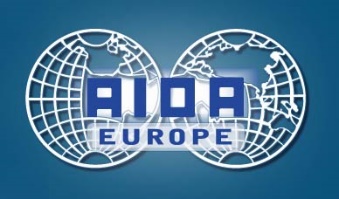 7th AIDA Europe Assembly, Zurich, 16 September 2020Proxy Form for appointment of the Independent ProxyIn case you are unable to attend in Person at the Venue or through Zoom, you may wish to complete the below Proxy Form.We, the …………………………………….................................................... (insert name of your Chapter) Chapter of AIDA Europe (“Chapter”), are herewith authorising the Independent Proxy (Lars Gerspacher, gbf Attorneys, Hegibachstrasse 47, 8032 Zurich / Switzerland), who shall attend the Assembly in person, to cast our vote at the Assembly as follows:In case of any further matters to be resolved at the Assembly the Independent Proxy has full discretion and is authorised to cast any vote on behalf of our Chapter in accordance with the motions proposed by the AIDA Europe Committee, subject to the following instructions (if any) given by us:  ………………………………………………………………………………………………………………………………………………………………………………………………………………………………………………………………………………………………(Please insert instructions, if applicable)Place/Date ……………………………………………………….Authorised Signatory/ies for Chapter: ……………………………………………NOTE: Proxy form to be sent by 10 August 2020 to the AIDA Europe Secretariat (aidaeuropesecretariat@aidainsurance.org)Motion 1: Approval of Annual Report 2019Motion 2: Approval of 2019 FinancialsMotion 3a: Election of Dr. María Luisa Muñoz ParedesMotion 3b: Election of Pierre-Olivier LeblancMotion 3c:  Election of Prof. Caroline van SchoubroeckMotion 3d:  Election of Dominik SkrobalaMotion 3e:  Election of Charlotte Hasseriis IversenMotion 3f:  Election of Dr. István MolnárMotion 3g:  Election of Mattias RosengrenMotion 4: Termination of Membership of AIDA Norway, AIDA Iceland, AIDA Slovenia and AIDA Romania